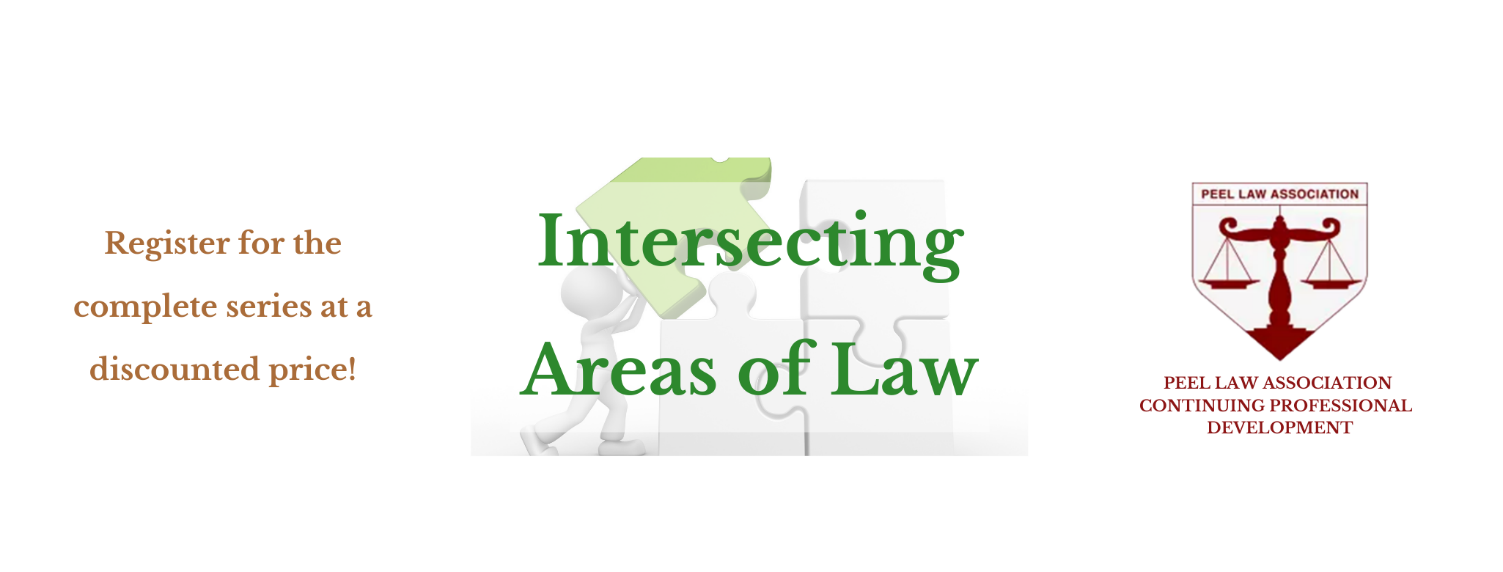 EVERY FAMILY HAS ISSUES – Don’t miss this virtual continuing education series which delves into intersecting practice areas and the issues relating to family law. Definitely NOT just for family lawyers.EVERY FAMILY HAS ISSUES – Don’t miss this virtual continuing education series which delves into intersecting practice areas and the issues relating to family law. Definitely NOT just for family lawyers.EVERY FAMILY HAS ISSUES – Don’t miss this virtual continuing education series which delves into intersecting practice areas and the issues relating to family law. Definitely NOT just for family lawyers.EVERY FAMILY HAS ISSUES – Don’t miss this virtual continuing education series which delves into intersecting practice areas and the issues relating to family law. Definitely NOT just for family lawyers.EVERY FAMILY HAS ISSUES – Don’t miss this virtual continuing education series which delves into intersecting practice areas and the issues relating to family law. Definitely NOT just for family lawyers.EVERY FAMILY HAS ISSUES – Don’t miss this virtual continuing education series which delves into intersecting practice areas and the issues relating to family law. Definitely NOT just for family lawyers.EVERY FAMILY HAS ISSUES – Don’t miss this virtual continuing education series which delves into intersecting practice areas and the issues relating to family law. Definitely NOT just for family lawyers.EVERY FAMILY HAS ISSUES – Don’t miss this virtual continuing education series which delves into intersecting practice areas and the issues relating to family law. Definitely NOT just for family lawyers.EVERY FAMILY HAS ISSUES – Don’t miss this virtual continuing education series which delves into intersecting practice areas and the issues relating to family law. Definitely NOT just for family lawyers.EVERY FAMILY HAS ISSUES – Don’t miss this virtual continuing education series which delves into intersecting practice areas and the issues relating to family law. Definitely NOT just for family lawyers.EVERY FAMILY HAS ISSUES – Don’t miss this virtual continuing education series which delves into intersecting practice areas and the issues relating to family law. Definitely NOT just for family lawyers.EVERY FAMILY HAS ISSUES – Don’t miss this virtual continuing education series which delves into intersecting practice areas and the issues relating to family law. Definitely NOT just for family lawyers.EVERY FAMILY HAS ISSUES – Don’t miss this virtual continuing education series which delves into intersecting practice areas and the issues relating to family law. Definitely NOT just for family lawyers.EVERY FAMILY HAS ISSUES – Don’t miss this virtual continuing education series which delves into intersecting practice areas and the issues relating to family law. Definitely NOT just for family lawyers.EVERY FAMILY HAS ISSUES – Don’t miss this virtual continuing education series which delves into intersecting practice areas and the issues relating to family law. Definitely NOT just for family lawyers.Session 1Session 1BANKRUPTCYBANKRUPTCYBANKRUPTCYBANKRUPTCYMay 19, 2021Session 2Session 2REAL ESTATEREAL ESTATEREAL ESTATEREAL ESTATEJune 2, 2021Session 3Session 3IMMIGRATIONIMMIGRATIONIMMIGRATIONIMMIGRATIONAugust 18, 2021Session 4Session 4PROFESSIONALISMPROFESSIONALISMPROFESSIONALISMPROFESSIONALISMSeptember 15, 2021Session 5Session 5TAXTAXTAXTAXOctober 6, 2021Session 6Session 6BUSINESSBUSINESSBUSINESSBUSINESSOctober 20, 2021Session 7Session 7ESTATEESTATEESTATEESTATENovember 17, 2021All sessions are scheduled for 4:00 pm to 6:00 pm. This series will contain a total of 14 hour(s) toward the Law Society of Ontario – Continuing Professional Development requirements (CPDs).All sessions are scheduled for 4:00 pm to 6:00 pm. This series will contain a total of 14 hour(s) toward the Law Society of Ontario – Continuing Professional Development requirements (CPDs).All sessions are scheduled for 4:00 pm to 6:00 pm. This series will contain a total of 14 hour(s) toward the Law Society of Ontario – Continuing Professional Development requirements (CPDs).All sessions are scheduled for 4:00 pm to 6:00 pm. This series will contain a total of 14 hour(s) toward the Law Society of Ontario – Continuing Professional Development requirements (CPDs).All sessions are scheduled for 4:00 pm to 6:00 pm. This series will contain a total of 14 hour(s) toward the Law Society of Ontario – Continuing Professional Development requirements (CPDs).All sessions are scheduled for 4:00 pm to 6:00 pm. This series will contain a total of 14 hour(s) toward the Law Society of Ontario – Continuing Professional Development requirements (CPDs).All sessions are scheduled for 4:00 pm to 6:00 pm. This series will contain a total of 14 hour(s) toward the Law Society of Ontario – Continuing Professional Development requirements (CPDs).All sessions are scheduled for 4:00 pm to 6:00 pm. This series will contain a total of 14 hour(s) toward the Law Society of Ontario – Continuing Professional Development requirements (CPDs).All sessions are scheduled for 4:00 pm to 6:00 pm. This series will contain a total of 14 hour(s) toward the Law Society of Ontario – Continuing Professional Development requirements (CPDs).All sessions are scheduled for 4:00 pm to 6:00 pm. This series will contain a total of 14 hour(s) toward the Law Society of Ontario – Continuing Professional Development requirements (CPDs).All sessions are scheduled for 4:00 pm to 6:00 pm. This series will contain a total of 14 hour(s) toward the Law Society of Ontario – Continuing Professional Development requirements (CPDs).All sessions are scheduled for 4:00 pm to 6:00 pm. This series will contain a total of 14 hour(s) toward the Law Society of Ontario – Continuing Professional Development requirements (CPDs).All sessions are scheduled for 4:00 pm to 6:00 pm. This series will contain a total of 14 hour(s) toward the Law Society of Ontario – Continuing Professional Development requirements (CPDs).All sessions are scheduled for 4:00 pm to 6:00 pm. This series will contain a total of 14 hour(s) toward the Law Society of Ontario – Continuing Professional Development requirements (CPDs).All sessions are scheduled for 4:00 pm to 6:00 pm. This series will contain a total of 14 hour(s) toward the Law Society of Ontario – Continuing Professional Development requirements (CPDs).Login details will be sent to participants ON THE DAY OF THE PRESENTATION. REGISTRATION WILL CLOSE at 12:00 Noon on the DAY of the PRESENTATION. 
Please advise the PLA in writing and in advance of any special accommodations.Registration is limited to Lawyers, Articling Students and LPP Candidates.Please note the following login credentials below which will identify you to staff for authorization to access the virtual event. Individuals will NOT be admitted to the event if staff are unable to identify the participant in the virtual waiting room.
When logging in, you MUST enter your full name as written on your registration form.If you are joining by phone, you need to ensure the phone number used to login matches the number provided on your registration form.Login details will be sent to participants ON THE DAY OF THE PRESENTATION. REGISTRATION WILL CLOSE at 12:00 Noon on the DAY of the PRESENTATION. 
Please advise the PLA in writing and in advance of any special accommodations.Registration is limited to Lawyers, Articling Students and LPP Candidates.Please note the following login credentials below which will identify you to staff for authorization to access the virtual event. Individuals will NOT be admitted to the event if staff are unable to identify the participant in the virtual waiting room.
When logging in, you MUST enter your full name as written on your registration form.If you are joining by phone, you need to ensure the phone number used to login matches the number provided on your registration form.Login details will be sent to participants ON THE DAY OF THE PRESENTATION. REGISTRATION WILL CLOSE at 12:00 Noon on the DAY of the PRESENTATION. 
Please advise the PLA in writing and in advance of any special accommodations.Registration is limited to Lawyers, Articling Students and LPP Candidates.Please note the following login credentials below which will identify you to staff for authorization to access the virtual event. Individuals will NOT be admitted to the event if staff are unable to identify the participant in the virtual waiting room.
When logging in, you MUST enter your full name as written on your registration form.If you are joining by phone, you need to ensure the phone number used to login matches the number provided on your registration form.Login details will be sent to participants ON THE DAY OF THE PRESENTATION. REGISTRATION WILL CLOSE at 12:00 Noon on the DAY of the PRESENTATION. 
Please advise the PLA in writing and in advance of any special accommodations.Registration is limited to Lawyers, Articling Students and LPP Candidates.Please note the following login credentials below which will identify you to staff for authorization to access the virtual event. Individuals will NOT be admitted to the event if staff are unable to identify the participant in the virtual waiting room.
When logging in, you MUST enter your full name as written on your registration form.If you are joining by phone, you need to ensure the phone number used to login matches the number provided on your registration form.Login details will be sent to participants ON THE DAY OF THE PRESENTATION. REGISTRATION WILL CLOSE at 12:00 Noon on the DAY of the PRESENTATION. 
Please advise the PLA in writing and in advance of any special accommodations.Registration is limited to Lawyers, Articling Students and LPP Candidates.Please note the following login credentials below which will identify you to staff for authorization to access the virtual event. Individuals will NOT be admitted to the event if staff are unable to identify the participant in the virtual waiting room.
When logging in, you MUST enter your full name as written on your registration form.If you are joining by phone, you need to ensure the phone number used to login matches the number provided on your registration form.Login details will be sent to participants ON THE DAY OF THE PRESENTATION. REGISTRATION WILL CLOSE at 12:00 Noon on the DAY of the PRESENTATION. 
Please advise the PLA in writing and in advance of any special accommodations.Registration is limited to Lawyers, Articling Students and LPP Candidates.Please note the following login credentials below which will identify you to staff for authorization to access the virtual event. Individuals will NOT be admitted to the event if staff are unable to identify the participant in the virtual waiting room.
When logging in, you MUST enter your full name as written on your registration form.If you are joining by phone, you need to ensure the phone number used to login matches the number provided on your registration form.Login details will be sent to participants ON THE DAY OF THE PRESENTATION. REGISTRATION WILL CLOSE at 12:00 Noon on the DAY of the PRESENTATION. 
Please advise the PLA in writing and in advance of any special accommodations.Registration is limited to Lawyers, Articling Students and LPP Candidates.Please note the following login credentials below which will identify you to staff for authorization to access the virtual event. Individuals will NOT be admitted to the event if staff are unable to identify the participant in the virtual waiting room.
When logging in, you MUST enter your full name as written on your registration form.If you are joining by phone, you need to ensure the phone number used to login matches the number provided on your registration form.Login details will be sent to participants ON THE DAY OF THE PRESENTATION. REGISTRATION WILL CLOSE at 12:00 Noon on the DAY of the PRESENTATION. 
Please advise the PLA in writing and in advance of any special accommodations.Registration is limited to Lawyers, Articling Students and LPP Candidates.Please note the following login credentials below which will identify you to staff for authorization to access the virtual event. Individuals will NOT be admitted to the event if staff are unable to identify the participant in the virtual waiting room.
When logging in, you MUST enter your full name as written on your registration form.If you are joining by phone, you need to ensure the phone number used to login matches the number provided on your registration form.Login details will be sent to participants ON THE DAY OF THE PRESENTATION. REGISTRATION WILL CLOSE at 12:00 Noon on the DAY of the PRESENTATION. 
Please advise the PLA in writing and in advance of any special accommodations.Registration is limited to Lawyers, Articling Students and LPP Candidates.Please note the following login credentials below which will identify you to staff for authorization to access the virtual event. Individuals will NOT be admitted to the event if staff are unable to identify the participant in the virtual waiting room.
When logging in, you MUST enter your full name as written on your registration form.If you are joining by phone, you need to ensure the phone number used to login matches the number provided on your registration form.Login details will be sent to participants ON THE DAY OF THE PRESENTATION. REGISTRATION WILL CLOSE at 12:00 Noon on the DAY of the PRESENTATION. 
Please advise the PLA in writing and in advance of any special accommodations.Registration is limited to Lawyers, Articling Students and LPP Candidates.Please note the following login credentials below which will identify you to staff for authorization to access the virtual event. Individuals will NOT be admitted to the event if staff are unable to identify the participant in the virtual waiting room.
When logging in, you MUST enter your full name as written on your registration form.If you are joining by phone, you need to ensure the phone number used to login matches the number provided on your registration form.Login details will be sent to participants ON THE DAY OF THE PRESENTATION. REGISTRATION WILL CLOSE at 12:00 Noon on the DAY of the PRESENTATION. 
Please advise the PLA in writing and in advance of any special accommodations.Registration is limited to Lawyers, Articling Students and LPP Candidates.Please note the following login credentials below which will identify you to staff for authorization to access the virtual event. Individuals will NOT be admitted to the event if staff are unable to identify the participant in the virtual waiting room.
When logging in, you MUST enter your full name as written on your registration form.If you are joining by phone, you need to ensure the phone number used to login matches the number provided on your registration form.Login details will be sent to participants ON THE DAY OF THE PRESENTATION. REGISTRATION WILL CLOSE at 12:00 Noon on the DAY of the PRESENTATION. 
Please advise the PLA in writing and in advance of any special accommodations.Registration is limited to Lawyers, Articling Students and LPP Candidates.Please note the following login credentials below which will identify you to staff for authorization to access the virtual event. Individuals will NOT be admitted to the event if staff are unable to identify the participant in the virtual waiting room.
When logging in, you MUST enter your full name as written on your registration form.If you are joining by phone, you need to ensure the phone number used to login matches the number provided on your registration form.Login details will be sent to participants ON THE DAY OF THE PRESENTATION. REGISTRATION WILL CLOSE at 12:00 Noon on the DAY of the PRESENTATION. 
Please advise the PLA in writing and in advance of any special accommodations.Registration is limited to Lawyers, Articling Students and LPP Candidates.Please note the following login credentials below which will identify you to staff for authorization to access the virtual event. Individuals will NOT be admitted to the event if staff are unable to identify the participant in the virtual waiting room.
When logging in, you MUST enter your full name as written on your registration form.If you are joining by phone, you need to ensure the phone number used to login matches the number provided on your registration form.Login details will be sent to participants ON THE DAY OF THE PRESENTATION. REGISTRATION WILL CLOSE at 12:00 Noon on the DAY of the PRESENTATION. 
Please advise the PLA in writing and in advance of any special accommodations.Registration is limited to Lawyers, Articling Students and LPP Candidates.Please note the following login credentials below which will identify you to staff for authorization to access the virtual event. Individuals will NOT be admitted to the event if staff are unable to identify the participant in the virtual waiting room.
When logging in, you MUST enter your full name as written on your registration form.If you are joining by phone, you need to ensure the phone number used to login matches the number provided on your registration form.Login details will be sent to participants ON THE DAY OF THE PRESENTATION. REGISTRATION WILL CLOSE at 12:00 Noon on the DAY of the PRESENTATION. 
Please advise the PLA in writing and in advance of any special accommodations.Registration is limited to Lawyers, Articling Students and LPP Candidates.Please note the following login credentials below which will identify you to staff for authorization to access the virtual event. Individuals will NOT be admitted to the event if staff are unable to identify the participant in the virtual waiting room.
When logging in, you MUST enter your full name as written on your registration form.If you are joining by phone, you need to ensure the phone number used to login matches the number provided on your registration form.REGISTRATION FEE & PAYMENT OPTIONS:   REGISTRATION FEE & PAYMENT OPTIONS:   REGISTRATION FEE & PAYMENT OPTIONS:   REGISTRATION FEE & PAYMENT OPTIONS:   REGISTRATION FEE & PAYMENT OPTIONS:   REGISTRATION FEE & PAYMENT OPTIONS:   REGISTRATION FEE & PAYMENT OPTIONS:   REGISTRATION FEE & PAYMENT OPTIONS:   REGISTRATION FEE & PAYMENT OPTIONS:   REGISTRATION FEE & PAYMENT OPTIONS:   REGISTRATION FEE & PAYMENT OPTIONS:   REGISTRATION FEE & PAYMENT OPTIONS:       PLA MEMBER    PLA MEMBER    PLA MEMBER    PLA MEMBER    PLA MEMBER    PLA MEMBER    PLA MEMBER    NON PLA MEMBER    NON PLA MEMBER    NON PLA MEMBER    NON PLA MEMBER    NON PLA MEMBER   $77.97 (includes HST) per sessionSessions:    $450.87 (includes HST) for complete series   $77.97 (includes HST) per sessionSessions:    $450.87 (includes HST) for complete series   $77.97 (includes HST) per sessionSessions:    $450.87 (includes HST) for complete series   $77.97 (includes HST) per sessionSessions:    $450.87 (includes HST) for complete series   $77.97 (includes HST) per sessionSessions:    $450.87 (includes HST) for complete series   $77.97 (includes HST) per sessionSessions:    $450.87 (includes HST) for complete series   $77.97 (includes HST) per sessionSessions:    $450.87 (includes HST) for complete series   $100.57 (includes HST) per sessionSessions:    $620.37 (includes HST) for complete series   $100.57 (includes HST) per sessionSessions:    $620.37 (includes HST) for complete series   $100.57 (includes HST) per sessionSessions:    $620.37 (includes HST) for complete series   $100.57 (includes HST) per sessionSessions:    $620.37 (includes HST) for complete series   $100.57 (includes HST) per sessionSessions:    $620.37 (includes HST) for complete series  REGISTER ONLINE(Visa, MC, AMEX)  REGISTER ONLINE(Visa, MC, AMEX)  REGISTER ONLINE(Visa, MC, AMEX)  REGISTER ONLINE(Visa, MC, AMEX)Submit completed form to info@plalawyers.ca BEFORE calling (905) 451-2924 to authorize credit card payment.Submit completed form to info@plalawyers.ca BEFORE calling (905) 451-2924 to authorize credit card payment.Submit completed form to info@plalawyers.ca BEFORE calling (905) 451-2924 to authorize credit card payment.Submit completed form to info@plalawyers.ca BEFORE calling (905) 451-2924 to authorize credit card payment.Submit completed form to info@plalawyers.ca BEFORE calling (905) 451-2924 to authorize credit card payment.Submit completed form to info@plalawyers.ca BEFORE calling (905) 451-2924 to authorize credit card payment.Registration and Cancellation Policy: You are not registered until your payment is received. No refunds will be issued unless 48 hours written notice is provided prior to the event.Registration and Cancellation Policy: You are not registered until your payment is received. No refunds will be issued unless 48 hours written notice is provided prior to the event.Registration and Cancellation Policy: You are not registered until your payment is received. No refunds will be issued unless 48 hours written notice is provided prior to the event.Registration and Cancellation Policy: You are not registered until your payment is received. No refunds will be issued unless 48 hours written notice is provided prior to the event.Registration and Cancellation Policy: You are not registered until your payment is received. No refunds will be issued unless 48 hours written notice is provided prior to the event.Registration and Cancellation Policy: You are not registered until your payment is received. No refunds will be issued unless 48 hours written notice is provided prior to the event.Registration and Cancellation Policy: You are not registered until your payment is received. No refunds will be issued unless 48 hours written notice is provided prior to the event.Registration and Cancellation Policy: You are not registered until your payment is received. No refunds will be issued unless 48 hours written notice is provided prior to the event.Registration and Cancellation Policy: You are not registered until your payment is received. No refunds will be issued unless 48 hours written notice is provided prior to the event.Registration and Cancellation Policy: You are not registered until your payment is received. No refunds will be issued unless 48 hours written notice is provided prior to the event.Registration and Cancellation Policy: You are not registered until your payment is received. No refunds will be issued unless 48 hours written notice is provided prior to the event.Registration and Cancellation Policy: You are not registered until your payment is received. No refunds will be issued unless 48 hours written notice is provided prior to the event.Name:   Name:   Name:   Name:   Name:   Name:   Name:   Name:   Phone:  Phone:  Phone:  Phone:  Email (required to receive login information):     Email (required to receive login information):     Email (required to receive login information):     Email (required to receive login information):     Email (required to receive login information):     Email (required to receive login information):     Email (required to receive login information):     Email (required to receive login information):     Email (required to receive login information):     Email (required to receive login information):     Email (required to receive login information):     Email (required to receive login information):     